PROIECTREPUBLICA MOLDOVA					        РЕСПУБЛИКА МOЛДOВА  CONSILIUL RAIONAL				                         РАЙOННЫЙ СOВЕТ          FLOREŞTI				           			         ФЛOРЕШТЬDECIZIE Nr. 06/___            din    __  octombrie  2022 Cu privire la modificarea  deciziei nr.01/08 din 20 noiembrie 2019 „Cu privire la  stabilirea numărului de vicepreşedinţi ai  raionului Floreşti”Examinând demersul Președintelui raionului Florești, dl Stefan Paniș, în conformitate cu art.62-64 din Legea nr.100/2017 cu privire la actele normative, art.46 alin.(1) și  art.49 alin.(2)  din Legea nr.436/2006 privind administraţia publică locală,  Consiliul raional  D E C I D E:Decizia Consiliului raional Florești nr.01/08 din 20 noiembrie 2019 „Cu privire la  stabilirea numărului de vicepreşedinţi ai  raionului Floreşti” se modifică după cum urmează: Punctul 1 va avea următorul conținut:„Se stabilesc  2  unităţi de vicepreşedinte al raionului Floreşti”.Prezenta decizie intră în vigoare la data publicării în Registrul de stat al actelor locale. Preşedintele şedinţei       						  				Contrasemnat:          	       Secretarul                                                                                           Consiliului raional         					Elaborat:						Daniel Turculeţ,secretarul Consiliului raional							                                                                   Avizat: 						Vasile Patraşco,						şef al Serviciului Juridic şi Resurse UmaneConsiliului raional FloreştiNotă informativăla proiectul de decizie ,,Cu privire la modificarea  deciziei nr.01/08 din 20 noiembrie 2019 „Cu privire la  stabilirea numărului de vicepreşedinţi ai  raionului Floreşti””Executor:                                                                                      Daniel Turculeț,								        Secretar al Consiliului raional Floreşti1. Denumirea autorului şi, după caz, a participanţilor la elaborarea proiectuluiDaniel Turculeț, secretar al Consiliului raional Floreşti2. Condiţiile ce au impus elaborarea proiectului de act normativ şi finalităţile urmărite   Elaborarea proiectului de decizie respectiv  are drept scop ajustarea numărului de vicepreşedinţi care s-a redus de la 3 la 2 unităţi în rezultatul apropbării modificărilor efectuate la decizia Consiliului raional Florești nr.01/13 din 30 ianuarie 2020 „Cu privire la aprobarea organigramei şi efectivului-limită ale Aparatului Preşedintelui raionului, direcţiilor şi secţiilor Consiliului raional Floreşti”.3. Descrierea gradului de compatibilitate pentru proiectele care au ca scop armonizarea legislaţiei naţionale cu legislaţia Uniunii Europene-4. Principalele prevederi ale proiectului şi evidenţierea elementelor noiPrin prezentul proiect de decizie se propune modificarea după cum urmează a deciziei Consiliului raional Florești nr.01/08 din 20 noiembrie 2019 „Cu privire la  stabilirea numărului de vicepreşedinţi ai  raionului Floreşti”:Punctul 1 va avea următorul conținut:„Se stabilesc  2  unităţi de vicepreşedinte al raionului Floreşti.”Prezenta decizie intră în vigoare la data publicării în Registrul de stat al actelor locale.5. Fundamentarea economico-financiarăImplementarea  prezentului  proiect  nu  va necesita cheltuieli suplimentare.6. Modul de încorporare a actului în cadrul normativ în vigoareProiectul se încorporează în sistemul actelor normative ale Republicii Moldova7. Avizarea şi consultarea publică a proiectuluiConform  prevederilor Legii nr.239/2008 privind transparenţa în procesul decizional, legea nr.436/2006 privind administraţia publică locală. Proiectul de decizie a fost publicat pe site-ul Consiliul raional şi expus  pe panoul informativ pentru consultări publice.8. Constatările expertizei de compatibilitateProiectul de decizie elaborat este compatibil cu Constituţia Republicii Moldova, Legea nr.436/2006 privind administraţia publică locală,  Legea nr.100/2017 privind actele normative și respectă normele de tehnică legislativă.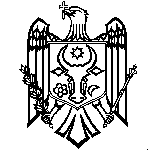 